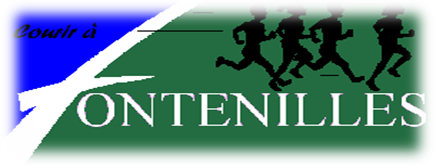 COURSE & MARCHECOURSE & MARCHECOURSE & MARCHEMARCHE seuleMARCHE seuleMARCHE seuleNOM :_ _ _ _ _ _ _ _ _ _ _ _                  _ _ _ _ _ _ _ _ _ _ _ _                  _ _ _ _ _ _ _ _ _ _ _ _                  _ _ _ _ _ _ _ _ _ _ _ _                  _ _ _ _ _ _ _ _ _ _ _ _                  Prénom :Prénom :_ _ _ _ _ _ _ _ _ _ _ __ _ _ _ _ _ _ _ _ _ _ __ _ _ _ _ _ _ _ _ _ _ __ _ _ _ _ _ _ _ _ _ _ __ _ _ _ _ _ _ _ _ _ _ __ _ _ _ _ _ _ _ _ _ _ _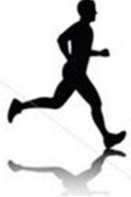 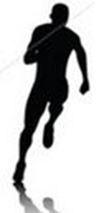 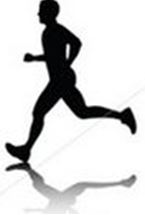 DATE DE NAISSANCE :DATE DE NAISSANCE :DATE DE NAISSANCE :DATE DE NAISSANCE :DATE DE NAISSANCE :_ _ / _ _ /_ _ _ _ _ _ / _ _ /_ _ _ _ ADRESSE :ADRESSE :ADRESSE :     _ _ _ _ _ _ _ _ _ _ _ _ _ _ _ _ _ _ _ _ _ _ _ _ _ _ _ _ _ _ _ _ _ _ _ _ __ _ _ _ _ _ _ _ _ _ _ _ _ _ _ _ _ _ _ _ _     _ _ _ _ _ _ _ _ _ _ _ _ _ _ _ _ _ _ _ _ _ _ _ _ _ _ _ _ _ _ _ _ _ _ _ _ __ _ _ _ _ _ _ _ _ _ _ _ _ _ _ _ _ _ _ _ _     _ _ _ _ _ _ _ _ _ _ _ _ _ _ _ _ _ _ _ _ _ _ _ _ _ _ _ _ _ _ _ _ _ _ _ _ __ _ _ _ _ _ _ _ _ _ _ _ _ _ _ _ _ _ _ _ _     _ _ _ _ _ _ _ _ _ _ _ _ _ _ _ _ _ _ _ _ _ _ _ _ _ _ _ _ _ _ _ _ _ _ _ _ __ _ _ _ _ _ _ _ _ _ _ _ _ _ _ _ _ _ _ _ _     _ _ _ _ _ _ _ _ _ _ _ _ _ _ _ _ _ _ _ _ _ _ _ _ _ _ _ _ _ _ _ _ _ _ _ _ __ _ _ _ _ _ _ _ _ _ _ _ _ _ _ _ _ _ _ _ _     _ _ _ _ _ _ _ _ _ _ _ _ _ _ _ _ _ _ _ _ _ _ _ _ _ _ _ _ _ _ _ _ _ _ _ _ __ _ _ _ _ _ _ _ _ _ _ _ _ _ _ _ _ _ _ _ _     _ _ _ _ _ _ _ _ _ _ _ _ _ _ _ _ _ _ _ _ _ _ _ _ _ _ _ _ _ _ _ _ _ _ _ _ __ _ _ _ _ _ _ _ _ _ _ _ _ _ _ _ _ _ _ _ _     _ _ _ _ _ _ _ _ _ _ _ _ _ _ _ _ _ _ _ _ _ _ _ _ _ _ _ _ _ _ _ _ _ _ _ _ __ _ _ _ _ _ _ _ _ _ _ _ _ _ _ _ _ _ _ _ _     _ _ _ _ _ _ _ _ _ _ _ _ _ _ _ _ _ _ _ _ _ _ _ _ _ _ _ _ _ _ _ _ _ _ _ _ __ _ _ _ _ _ _ _ _ _ _ _ _ _ _ _ _ _ _ _ _     _ _ _ _ _ _ _ _ _ _ _ _ _ _ _ _ _ _ _ _ _ _ _ _ _ _ _ _ _ _ _ _ _ _ _ _ __ _ _ _ _ _ _ _ _ _ _ _ _ _ _ _ _ _ _ _ _     _ _ _ _ _ _ _ _ _ _ _ _ _ _ _ _ _ _ _ _ _ _ _ _ _ _ _ _ _ _ _ _ _ _ _ _ __ _ _ _ _ _ _ _ _ _ _ _ _ _ _ _ _ _ _ _ _     _ _ _ _ _ _ _ _ _ _ _ _ _ _ _ _ _ _ _ _ _ _ _ _ _ _ _ _ _ _ _ _ _ _ _ _ __ _ _ _ _ _ _ _ _ _ _ _ _ _ _ _ _ _ _ _ _     _ _ _ _ _ _ _ _ _ _ _ _ _ _ _ _ _ _ _ _ _ _ _ _ _ _ _ _ _ _ _ _ _ _ _ _ __ _ _ _ _ _ _ _ _ _ _ _ _ _ _ _ _ _ _ _ _     _ _ _ _ _ _ _ _ _ _ _ _ _ _ _ _ _ _ _ _ _ _ _ _ _ _ _ _ _ _ _ _ _ _ _ _ __ _ _ _ _ _ _ _ _ _ _ _ _ _ _ _ _ _ _ _ _     _ _ _ _ _ _ _ _ _ _ _ _ _ _ _ _ _ _ _ _ _ _ _ _ _ _ _ _ _ _ _ _ _ _ _ _ __ _ _ _ _ _ _ _ _ _ _ _ _ _ _ _ _ _ _ _ _     _ _ _ _ _ _ _ _ _ _ _ _ _ _ _ _ _ _ _ _ _ _ _ _ _ _ _ _ _ _ _ _ _ _ _ _ __ _ _ _ _ _ _ _ _ _ _ _ _ _ _ _ _ _ _ _ _     _ _ _ _ _ _ _ _ _ _ _ _ _ _ _ _ _ _ _ _ _ _ _ _ _ _ _ _ _ _ _ _ _ _ _ _ __ _ _ _ _ _ _ _ _ _ _ _ _ _ _ _ _ _ _ _ _     _ _ _ _ _ _ _ _ _ _ _ _ _ _ _ _ _ _ _ _ _ _ _ _ _ _ _ _ _ _ _ _ _ _ _ _ __ _ _ _ _ _ _ _ _ _ _ _ _ _ _ _ _ _ _ _ _     _ _ _ _ _ _ _ _ _ _ _ _ _ _ _ _ _ _ _ _ _ _ _ _ _ _ _ _ _ _ _ _ _ _ _ _ __ _ _ _ _ _ _ _ _ _ _ _ _ _ _ _ _ _ _ _ _     _ _ _ _ _ _ _ _ _ _ _ _ _ _ _ _ _ _ _ _ _ _ _ _ _ _ _ _ _ _ _ _ _ _ _ _ __ _ _ _ _ _ _ _ _ _ _ _ _ _ _ _ _ _ _ _ _     _ _ _ _ _ _ _ _ _ _ _ _ _ _ _ _ _ _ _ _ _ _ _ _ _ _ _ _ _ _ _ _ _ _ _ _ __ _ _ _ _ _ _ _ _ _ _ _ _ _ _ _ _ _ _ _ _     _ _ _ _ _ _ _ _ _ _ _ _ _ _ _ _ _ _ _ _ _ _ _ _ _ _ _ _ _ _ _ _ _ _ _ _ __ _ _ _ _ _ _ _ _ _ _ _ _ _ _ _ _ _ _ _ _Moyens de communicationMoyens de communicationMoyens de communicationMoyens de communicationMoyens de communicationMoyens de communicationMoyens de communicationMoyens de communicationMoyens de communicationMoyens de communicationMoyens de communicationMoyens de communicationMoyens de communicationMoyens de communicationCourriel :Courriel :_ _ _ _ _ _ _ _ _ _ _ _ _ _ _ _ _ _ _ _ _ _ _ _ _ _ _ _ _ _ _ _ _ _ _ _ _ _ _ _ _ _ _ _ _ _ _ _ _ _ _ _ _ _ _ _ _ _ _ _ _ _ _ _ _ _ _ _ _ _ _ _ _ _ _ _ _ _ _ _ _ _ _ _ _ _ _ _ _ _ _ _ _ _ _ _ _ _ _ _ _ _ _ _ _ _ _ _ _ _ _ _ _ _ _ _ _ _ _ _ _ _ _ _ _ _ _ _ _ _ _ _ _ _ _ _ _ _ _ _ _ _ _ _ _ _ _ _ _ _ _ _ _ _ _ _ _ _ _ _ _ _ _ _ _ _ _ _ Utilisation rareUtilisation rareTéléphone fixe :Téléphone fixe :Téléphone fixe :Téléphone fixe :_ _ _ _ _ _ _ _ _ _ _ _ _ _ _ _ _ _ _ _ _ _ _ _ _ _ _ _ _ _ _ _ _ _ _ _ _ _ _ _ _ _ _ _ _ _ _ _ _ _ Utilisation rareUtilisation rareTéléphone mobileTéléphone mobileTéléphone mobileTéléphone mobile_ _ _ _ _ _ _ _ _ _ _ _ _ _ _ _ _ _ _ _ _ _ _ _ _ _ _ _ _ _ _ _ _ _ _ _ _ _ _ _ _ _ _ _ _ _ _ _ _ _ Utilisation rareUtilisation rarePièces à joindre :Chèque de 20€ à l’ordre de « Courir à Fontenilles » pour la cotisation annuelle. Photo d’identité.Certificat d’aptitude à la marche pour les marcheurs ou à la course à pied pour les coureurs valable 3 ans.De préférence, la photo et le certificat peuvent être scannés et envoyés par mail à un des membres du bureau.Pièces à joindre :Chèque de 20€ à l’ordre de « Courir à Fontenilles » pour la cotisation annuelle. Photo d’identité.Certificat d’aptitude à la marche pour les marcheurs ou à la course à pied pour les coureurs valable 3 ans.De préférence, la photo et le certificat peuvent être scannés et envoyés par mail à un des membres du bureau.Pièces à joindre :Chèque de 20€ à l’ordre de « Courir à Fontenilles » pour la cotisation annuelle. Photo d’identité.Certificat d’aptitude à la marche pour les marcheurs ou à la course à pied pour les coureurs valable 3 ans.De préférence, la photo et le certificat peuvent être scannés et envoyés par mail à un des membres du bureau.Pièces à joindre :Chèque de 20€ à l’ordre de « Courir à Fontenilles » pour la cotisation annuelle. Photo d’identité.Certificat d’aptitude à la marche pour les marcheurs ou à la course à pied pour les coureurs valable 3 ans.De préférence, la photo et le certificat peuvent être scannés et envoyés par mail à un des membres du bureau.Pièces à joindre :Chèque de 20€ à l’ordre de « Courir à Fontenilles » pour la cotisation annuelle. Photo d’identité.Certificat d’aptitude à la marche pour les marcheurs ou à la course à pied pour les coureurs valable 3 ans.De préférence, la photo et le certificat peuvent être scannés et envoyés par mail à un des membres du bureau.Pièces à joindre :Chèque de 20€ à l’ordre de « Courir à Fontenilles » pour la cotisation annuelle. Photo d’identité.Certificat d’aptitude à la marche pour les marcheurs ou à la course à pied pour les coureurs valable 3 ans.De préférence, la photo et le certificat peuvent être scannés et envoyés par mail à un des membres du bureau.Pièces à joindre :Chèque de 20€ à l’ordre de « Courir à Fontenilles » pour la cotisation annuelle. Photo d’identité.Certificat d’aptitude à la marche pour les marcheurs ou à la course à pied pour les coureurs valable 3 ans.De préférence, la photo et le certificat peuvent être scannés et envoyés par mail à un des membres du bureau.Pièces à joindre :Chèque de 20€ à l’ordre de « Courir à Fontenilles » pour la cotisation annuelle. Photo d’identité.Certificat d’aptitude à la marche pour les marcheurs ou à la course à pied pour les coureurs valable 3 ans.De préférence, la photo et le certificat peuvent être scannés et envoyés par mail à un des membres du bureau.Pièces à joindre :Chèque de 20€ à l’ordre de « Courir à Fontenilles » pour la cotisation annuelle. Photo d’identité.Certificat d’aptitude à la marche pour les marcheurs ou à la course à pied pour les coureurs valable 3 ans.De préférence, la photo et le certificat peuvent être scannés et envoyés par mail à un des membres du bureau.Pièces à joindre :Chèque de 20€ à l’ordre de « Courir à Fontenilles » pour la cotisation annuelle. Photo d’identité.Certificat d’aptitude à la marche pour les marcheurs ou à la course à pied pour les coureurs valable 3 ans.De préférence, la photo et le certificat peuvent être scannés et envoyés par mail à un des membres du bureau.Pièces à joindre :Chèque de 20€ à l’ordre de « Courir à Fontenilles » pour la cotisation annuelle. Photo d’identité.Certificat d’aptitude à la marche pour les marcheurs ou à la course à pied pour les coureurs valable 3 ans.De préférence, la photo et le certificat peuvent être scannés et envoyés par mail à un des membres du bureau.Pièces à joindre :Chèque de 20€ à l’ordre de « Courir à Fontenilles » pour la cotisation annuelle. Photo d’identité.Certificat d’aptitude à la marche pour les marcheurs ou à la course à pied pour les coureurs valable 3 ans.De préférence, la photo et le certificat peuvent être scannés et envoyés par mail à un des membres du bureau.Pièces à joindre :Chèque de 20€ à l’ordre de « Courir à Fontenilles » pour la cotisation annuelle. Photo d’identité.Certificat d’aptitude à la marche pour les marcheurs ou à la course à pied pour les coureurs valable 3 ans.De préférence, la photo et le certificat peuvent être scannés et envoyés par mail à un des membres du bureau.Pièces à joindre :Chèque de 20€ à l’ordre de « Courir à Fontenilles » pour la cotisation annuelle. Photo d’identité.Certificat d’aptitude à la marche pour les marcheurs ou à la course à pied pour les coureurs valable 3 ans.De préférence, la photo et le certificat peuvent être scannés et envoyés par mail à un des membres du bureau.